23 сентября 2022 годаРаботы в сфере геодезии и картографии теперь можно выполнять без лицензии!Управление Росреестра по Иркутской области сообщает об издании приказа Росреестра от 23.05.22 г. № П/0192 "Об особенностях осуществления лицензирования геодезической и картографической деятельности в 2022 году".По этому приказу в 2022 году юридические лица и индивидуальные предприниматели вправе выполнять большинство работ по установлению и изменению границ населенных пунктов, границ зон с особыми условиями использования территории без лицензии на осуществление геодезической и картографической деятельности.По словам и.о. руководителя Управления Росреестра по Иркутской области Ларисы Михайловны Варфоломеевой, разрешение выполнять определенные виды работ без получения лицензии является важной мерой поддержки исполнителей работ, что особенно важно в непростой экономической ситуации, и кроме того, это отвечает интересам жителей Иркутской области, так как направлено в том числе на установление границ населенных пунктов.Также приказом установлено, что прием заявлений соискателей лицензии (лицензиатов) осуществляется не только в бумажной форме, но и посредством портала Госуслуг.Кстати, в Иркутской области прием таких заявлений Управлением Росреестра организован в электронном виде. Это более удобно для потребителей и отвечает общему курсу Росреестра на цифровизацию сферы оказания услуг.Пресс-служба Управления Росреестра по Иркутской области    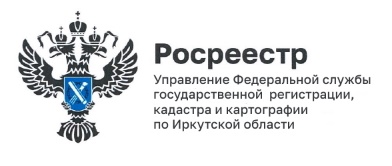 